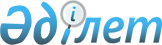 О внесении изменений в решение от 21 декабря 2011 года № 33-3 "О районном 
бюджете на 2012-2014 годы"
					
			Утративший силу
			
			
		
					Решение Абайского районного маслихата Восточно-Казахстанской области от 5 декабря 2012 года N 9-2. Зарегистрировано Департаментом юстиции Восточно-Казахстанской области 11 декабря 2012 года за N 2761. Утратило силу решением Абайского районного маслихата Восточно-Казахстанской области от 21 декабря 2012 года N 10-7

      Сноска. Утратило силу решением Абайского районного маслихата Восточно-Казахстанской области от 21.12.2012 N 10-7.

      

      В соответствии со статьей 109 Бюджетного кодекса Республики Казахстан от 4 декабря 2008 года, подпунктом 1) пункта 1 статьи 6 Закона Республики Казахстан от 23 января 2001 года “О местном государственном управлении и самоуправлении в Республики Казахстан”, решением Восточно-Казахстанского областного маслихата от 29 ноября 2012 года № 7/96-V “О внесении изменений в решение от 8 декабря 2011 года № 34/397-ІV “Об областном бюджете на 2012-2014 годы” (зарегистрировано в Реестре государственной регистрации нормативных правовых актов за № 2751) Абайский районный маслихат РЕШИЛ:



      1. Внести в решение Абайского районного маслихата “О районном бюджете на 2012-2014 годы” от 21 декабря 2011 года № 33-3 (зарегистрировано в Реестре государственной регистрации нормативных правовых актов за № 5-5-133, опубликовано в газете “Абай елі” от 5-12 января 2012 года в номере № 2, от 13-22 января 2012 года в номере № 3) следующие изменения:



      в пункте 1:

      подпункт 1) изложить в следующей редакции:

      «доходы – 2136980,7 тысяч тенге, в том числе:

      поступления трансфертов – 1917410,2 тысяч тенге;»;

      подпункт 2) изложить в следующей редакции:

      «затраты – 2136980,7 тысяч тенге»;

      подпункт 3) изложить в следующей редакции:

      «чистое бюджетное кредитование – 22594,0 тысяч тенге, в том числе:

      бюджетные кредиты – 23976,0 тысяч тенге;»;



      пункт 8 изложить в следующей редакции:

      «Учесть по функциональной группе 04 «Образование» 943708,4 тысяч тенге;»;



      пункт 9 изложить в следующей редакции:

      «Учесть по функциональной группе 06 «Социальная помощь и социальное обеспечение» 164708,0 тысяч тенге;»;



      пункт 12 изложить в следующей редакции:

      «Учесть по функциональной группе 10 «Сельское, водное, лесное, рыбное хозяйство, особо охраняемые природные территории, охрана окружающей среды и животного мира, земельные отношения» 73535,0 тысяч тенге;»;



      приложение 1 к указанному решению изложить в новой редакции согласно приложению к настоящему решению.



      2. Настоящее решение вводится в действие с 1 января 2012 года.

      

      

      Председатель сессии                                 Б. Тілеубай

      

      Секретарь Абайского

      районного маслихата                                 Т. Аманғазы

      Приложение к решению

      Абайского районного маслихата

      от 5 декабря 2012 года

      под № 9-2

      Приложение № 1 к решению

      Абайского районного маслихата

      от 21 декабря 2012 года

      № 33-3 

      Районный бюджет на 2012 год
					© 2012. РГП на ПХВ «Институт законодательства и правовой информации Республики Казахстан» Министерства юстиции Республики Казахстан
				Кате

горияКлассПод

классСпеци

фикаНаименованиеВсего доходы

(тыс. тенге)1
2
3
4
5
6
І. ДОХОДЫ2 136 980,71Налоговые поступления197 634,801Подоходный налог92 679,02Индивидуальный подоходный налог92 679,001Индивидуальный подоходный налог с доходов, облагаемых у источника выплаты83 430,002Индивидуальный подоходный налог с доходов, не облагаемых у источника выплаты8 649,003Индивидуальный подоходный налог с физических лиц, осуществляющих деятельность по разовым талонам600,003Социальный налог72 477,01Социальный налог72 477,001Социальный налог72 477,004Налоги на собственность29 099,81Hалоги на имущество9 544,001Налог на имущество юридических лиц и индивидуальных предпринимателей8 991,002Hалог на имущество физических лиц553,03Земельный налог923,001Земельный налог с физических лиц на земли сельскохозяйственного назначения7,002Земельный налог с физических лиц на земли населенных пунктов569,003Земельный налог на земли промышленности, транспорта, связи, обороны и иного несельскохозяйственного назначения6,007Земельный налог с юридических лиц и индивидуальных предпринимателей, частных нотариусов и адвокатов на земли сельскохозяйственного назначения19,008Земельный налог с юридических лиц, индивидуальных предпринимателей, частных нотариусов и адвокатов на земли населенных пунктов322,04Hалог на транспортные средства16 520,001Hалог на транспортные средства с юридических лиц950,002Hалог на транспортные средства с физических лиц15 570,05Единый земельный налог2 112,801Единый земельный налог2 112,805Внутренние налоги на товары, работы и услуги2 364,02Акцизы533,096Бензин (за исключением авиационного) реализуемый юридическими и физическими лицами в розницу, а также используемый на собственные производственные нужды520,097Дизельное топливо, реализуемое юридическими и физическими лицами в розницу, а также используемое на собственные производственные нужды13,03Поступления за использование природных и других ресурсов163,015Плата за пользование земельными участками163,04Сборы за ведение предпринимательской и профессиональной деятельности1 428,001Сбор за государственную регистрацию индивидуальных предпринимателей178,002Лицензионный сбор за право занятия отдельными видами деятельности353,003Сбор за государственную регистрацию юридических лиц и учетную регистрацию филиалов и представительств169,005Сбор за государственную регистрацию залога движимого имущества и ипотеки судна или строящегося судна60,014Сбор за государственную регистрацию транспортных средств10,018Сбор за государственную регистрацию прав на недвижимое имущество и сделок с ним 640,020Плата за размещение наружной (визуальной) рекламы в полосе отвода автомобильных дорог общего пользования местного значения и в населенных пунктах18,05Налог на игорный бизнес240,002Фиксированный налог240,008Обязательные платежи, взимаемые за совершение юридически значимых действий и (или) выдачу документов уполномоченными на то государственными органами или должностными лицами1 015,01Государственная пошлина1 015,002Государственная пошлина, взимаемая с подаваемых в суд исковых заявлений, с заявлений (жалоб) по делам особого производства, с апелляционных жалоб, с частных жалоб на определение суда по вопросу о выдаче дубликата исполнительного листа, с заявлений о вынесении судебного приказа, а также за выдачу судом исполнительных листов по решениям иностранных судов и арбитражей, копий (дубликатов) документов360,003Государственная пошлина, взимаемая за совершение нотариальных действий нотариусами государственных нотариальных контор0,004Государственная пошлина, взимаемая за регистрацию акта гражданского состояния, выдачу гражданам повторных свидетельств о регистрации акта гражданского состояния, а также свидетельств в связи с изменением, дополнением, исправлением и восстановлением записи актов о рождении, браке, расторжении брака, смерти466,005Государственная пошлина, взимаемая за оформление документов на право выезда за границу и приглашение в Республику Казахстан лиц из других государств, а также за внесение изменений в эти документы0,007Государственная пошлина, взимаемая за оформление документов о приобретении гражданства Республики Казахстан, восстановлении в гражданстве Республики Казахстан и прекращении гражданства Республики Казахстан0,008Государственная пошлина за регистрацию место жительства156,009Государственная пошлина, взимаемая за выдачу разрешений на право охоты0,010Государственная пошлина, взимаемая за регистрацию и перерегистрацию каждой единицы гражданского, служебного оружия физических и юридических лиц (за исключением холодного охотничьего, сигнального, огнестрельного бесствольного, механических распылителей, аэрозольных и других устройств, снаряженных слезоточивыми или раздражающими веществами, пневматического оружия с дульной энергией не более 7,5 Дж и калибра до 4,5 мм включительно)2,012Государственная пошлина за выдачу разрешений на хранение или хранение и ношение, транспортировку, ввоз на территорию Республики Казахстан и вывоз из Республики Казахстан оружия и патронов к нему15,021Государственная пошлина, взимаемая за выдачу удостоверение машиниста-тракториста16,02Неналоговые поступления9 119,201Доходы от государственной собственности1 772,23Дивиденды на государственные пакеты акций, находящиеся в государственной собственности0,002Дивиденды на государственные пакеты акций, находящиеся в коммунальной собственности0,05Доходы от аренды имущества, находящегося в государственной собственности1 770,004Доходы от аренды имущества, находящегося в коммунальной собственности1 770,07Вознаграждения по кредитам, выданным из государственного бюджета2,213Вознаграждения по бюджетным кредитам, выданным из местного бюджета физическим лицам2,204Штрафы, пени, санкции, взыскания, налагаемые государственными учреждениями, финансируемыми из государственного бюджета, а также содержащимися и финансируемыми из бюджета (сметы расходов) Национального Банка Республики Казахстан0,01Штрафы, пени, санкции, взыскания, налагаемые государственными учреждениями, финансируемыми из государственного бюджета, а также содержащимися и финансируемыми из бюджета (сметы расходов) Национального Банка Республики Казахстан, за исключением поступлений от организаций нефтяного сектора0,005Административные штрафы, пени, санкции, взыскания, налагаемые местными государственными органами0,014Прочие штрафы, пени, санкции, взыскания, налагаемые государственными учреждениями, финансируемыми из местного бюджета0,006Прочие неналоговые поступления7 347,01Прочие неналоговые поступления7 347,007Возврат неиспользованных средств, ранее полученных из местного бюджета0,009Другие неналоговые поступления в местный бюджет7 347,012Возврат стоимости ветеринарного паспорта на животное, бирок (чипов) для идентификации животных0,03Поступления от продажи основного капитала584,001Продажа государственного имущества, закрепленного за государственными учреждениями17,01Продажа государственного имущества, закрепленного за государственными учреждениями17,002Поступления от продажи имущества, закрепленного за государственными учреждениями, финансируемыми из местного бюджета17,003Продажа земли и нематериальных активов567,01Продажа земли567,001Поступления от продажи земельных участков567,02Продажа нематериальных активов0,002Плата за продажу права аренды земельных участков0,04Поступления трансфертов 1 917 410,202Трансферты из вышестоящих органов государственного управления1 917 410,22Трансферты из областного бюджета1 917 410,201Целевые текущие трансферты425 213,302Целевые трансферты на развитие60 118,903Субвенции1 432 078,05Погашение бюджетных кредитов1 382,001Погашение бюджетных кредитов1 382,01Погашение бюджетных кредитов, выданных из государственного бюджета1 382,013Погашение бюджетных кредитов, выданных из местного бюджета физическим лицам1 382,07Поступления займов23 976,001Внутренние государственные займы23 976,02Договоры займа23 976,003Займы, получаемые местным исполнительным органом района (города областного значения)23 976,08Движение остатков бюджетных средств12 232,501Остатки бюджетных средств12 232,51Свободные остатки бюджетных средств12 232,501Свободные остатки бюджетных средств12 232,5Функ

цио

наль

ная

группаФунк

цио

наль

ная

под

группаАдми

нис

тра

тор

бюд

жет

ных

прог

раммПрог

раммаПод

прог

раммаНАИМЕНОВАНИЕСумма

(тыс. тенге)ІІ. ЗАТРАТЫ2 136 980,701Государственные услуги общего характера249 343,91Представительные, исполнительные и другие органы, выполняющие общие функции государственного управления223 219,9112Аппарат маслихата района (города областного значения)12 868,0001Услуги по обеспечению деятельности маслихата района (города областного значения)12 618,0003Капитальные расходы государственного органа250,0122Аппарат акима района (города областного значения)120 651,0001Услуги по обеспечению деятельности акима района (города областного значения)106 107,0003Капитальные расходы государственного органа14 544,0123Аппарат акима района в городе, города районного значения, поселка, аула (села), аульного (сельского) округа89 700,9001Услуги по обеспечению деятельности акима района в городе, города районного значения, поселка, аула (села), аульного (сельского) округа88 776,0022Капитальные расходы государственного органа924,92Финансовая деятельность13 711,0452Отдел финансов района (города областного значения)13 711,0001Услуги по реализации государственной политики в области исполнения бюджета района (города областного значения) и управления коммунальной собственностью района (города областного значения)13 549,0003Проведение оценки имущества в целях налогообложения150,0004Организация работы по выдаче разовых талонов и обеспечение полноты сбора сумм от реализации разовых талонов12,05Планирование и статистическая деятельность12 413,0453Отдел экономики и бюджетного планирования района (города областного значения)12 413,0001Услуги по реализации государственной политики в области формирования и развития экономической политики, системы государственного планирования и управления района (города областного значения)10 838,0004Капитальные расходы государственного органа1 575,002Оборона11 909,81Военные нужды6 942,0122Аппарат акима района (города областного значения)6 942,0005Мероприятия в рамках исполнения всеобщей воинской обязанности6 942,02Организация работы по чрезвычайным ситуациям4 967,8122Аппарат акима района (города областного значения)4 967,8006Предупреждение и ликвидация чрезвычайных ситуаций масштаба района (города областного значения)4 967,803Общественный порядок, безопасность, правовая, судебная, уголовно-исполнительная деятельность10 475,01Правоохранительная деятельность10 475,0458Отдел жилищно-коммунального хозяйства, пассажирского транспорта и автомобильных дорог района (города областного значения)10 475,0021Обеспечение безопасности дорожного движения в населенных пунктах10 475,004Образование943 708,41Дошкольное воспитание и обучение85 139,6471Отдел образования, физической культуры и спорта района (города областного значения)85 139,6003Обеспечение дошкольного воспитания и обучения64 848,6025Увеличение размера доплаты за квалификационную категорию воспитателям детских садов, мини-центров, школ-интернатов: общего типа, специальных (коррекционных), специализированных для одаренных детей, организаций образования для детей-сирот и детей, оставшихся без попечения родителей, центров адаптации несовершеннолетних за счет трансфертов из республиканского бюджета257,0040Реализация государственного образовательного заказа в дошкольных организациях образования20 034,0011За счет трансфертов из республиканского бюджета20 034,0015За счет средств местного бюджета0,02Начальное, основное среднее и общее среднее образование840 287,5471Отдел образования, физической культуры и спорта района (города областного значения)840 287,5004Общеобразовательное обучение766 897,9005Дополнительное образование для детей и юношества61 529,6063Повышение оплаты труда учителям, прошедшим повышение квалификации по учебным программам АОО «Назарбаев интеллектуальные школы» за счет трансфертов из республиканского бюджета343,0064Увеличение размера доплаты за квалификационную категорию учителям организаций начального, основного среднего, общего среднего образования: школы, школы-интернаты: (общего типа, специальных (коррекционных), специализированных для одаренных детей; организаций для детей-сирот и детей, оставшихся без попечения родителей) за счет трансфертов из республиканского бюджета11 517,09Прочие услуги в области образования18 281,3471Отдел образования, физической культуры и спорта района (города областного значения)18 281,3009Приобретение и доставка учебников, учебно-методических комплексов для государственных учреждений образования района (города областного значения)9 019,0020Ежемесячные выплаты денежных средств опекунам (попечителям) на содержание ребенка-сироты (детей-сирот), и ребенка (детей), оставшегося без попечения родителей за счет трансфертов из республиканского бюджета3 198,0023Обеспечение оборудованием, программным обеспечением детей-инвалидов, обучающихся на дому за счет трансфертов из республиканского бюджета6 064,306Социальная помощь и социальное обеспечение164 708,02Социальная помощь147 845,0451Отдел занятости и социальных программ района (города областного значения)147 845,0002Программа занятости30 157,0100Общественные работы15 109,0101Профессиональная подготовка и переподготовка безработных1 500,0102Дополнительные меры по социальной защите граждан в сфере занятости населения4 399,0103Расширение программы социальных рабочих мест и молодежной практики за счет целевых текущих трансфертов из республиканского бюджета2 849,0104Оказание мер государственной поддержки участникам Программы занятости 20206 300,0004Оказание социальной помощи на приобретение топлива специалистам здравоохранения, образования, социального обеспечения, культуры, спорта и ветеринарии в сельской местности в соответствии с законодательством Республики Казахстан6 480,0005Государственная адресная социальная помощь5 134,6011За счет трансфертов из республиканского бюджета0,0015За счет средств местного бюджета5 134,6006Оказание жилищной помощи5 175,1011За счет трансфертов из республиканского бюджета0,0015За счет средств местного бюджета5 175,1007Социальная помощь отдельным категориям нуждающихся граждан по решениям местных представительных органов39 492,3028За счет трансфертов из областного бюджета38 208,0029За счет средств бюджета района (города областного значения)1 284,3010Материальное обеспечение детей-инвалидов, воспитывающихся и обучающихся на дому3 751,0014Оказание социальной помощи нуждающимся гражданам на дому15 948,0011За счет трансфертов из республиканского бюджета6 365,0015За счет средств местного бюджета9 583,0016Государственные пособия на детей до 18 лет29 580,0011За счет трансфертов из республиканского бюджета0,0015За счет средств местного бюджета29 580,0017Обеспечение нуждающихся инвалидов обязательными гигиеническими средствами и предоставление услуг специалистами жестового языка, индивидуальными помощниками в соответствии с индивидуальной программой реабилитации инвалида1 500,0023Обеспечение деятельности центров занятости населения10 627,0011За счет трансфертов из республиканского бюджета10 627,0015За счет средств местного бюджета0,09Прочие услуги в области социальной помощи и социального обеспечения16 863,0451Отдел занятости и социальных программ района (города областного значения)16 863,0001Услуги по реализации государственной политики на местном уровне в области обеспечения занятости и реализации социальных программ для населения16 023,0011Оплата услуг по зачислению, выплате и доставке пособий и других социальных выплат840,007Жилищно-коммунальное хозяйство169 651,01Жилищное хозяйство83 069,0458Отдел жилищно-коммунального хозяйства, пассажирского транспорта и автомобильных дорог района (города областного значения)9 020,0004Обеспечение жильем отдельных категорий граждан9 020,0013За счет кредитов из республиканского бюджета0,0015За счет средств местного бюджета9 020,0458Отдел жилищно-коммунального хозяйства, пассажирского транспорта и автомобильных дорог района (города областного значения)59 049,0041Ремонт и благоустройство объектов в рамках развития сельских населенных пунктов по Программе занятости 202059 049,0011За счет трансфертов из республиканского бюджета59 049,0015За счет средств местного бюджета0,0466Отдел архитектуры, градостроительства и строительства района (города областного значения)15 000,0003Проектирование, строительство и (или) приобретение жилья государственного коммунального жилищного фонда15 000,0011За счет трансфертов из республиканского бюджета15 000,0015За счет средств местного бюджета0,02Коммунальное хозяйство11 688,0458Отдел жилищно-коммунального хозяйства, пассажирского транспорта и автомобильных дорог района (города областного значения)11 688,0012Функционирование системы водоснабжения и водоотведения9 145,0029Развитие системы водоснабжения2 543,0011За счет трансфертов из республиканского бюджета0,0015За счет средств местного бюджета2 543,03Благоустройство населенных пунктов74 894,0123Аппарат акима района в городе, города районного значения, поселка, аула (села), аульного (сельского) округа5 775,0008Освещение улиц населенных пунктов3 125,0009Обеспечение санитарии населенных пунктов1 350,0011Благоустройство и озеленение населенных пунктов1 300,0458Отдел жилищно-коммунального хозяйства, пассажирского транспорта и автомобильных дорог района (города областного значения)69 119,0015Освещение улиц в населенных пунктах29 376,0018Благоустройство и озеленение населенных пунктов39 743,008Культура, спорт, туризм и информационное пространство329 234,41Деятельность в области культуры247 096,4455Отдел культуры и развития языков района (города областного значения)198 133,5003Поддержка культурно-досуговой работы198 133,5466Отдел архитектуры, градостроительства и строительства района (города областного значения)48 962,9011Развитие объектов культуры48 962,9011За счет трансфертов из республиканского бюджета0,0015За счет средств местного бюджета48 962,92Спорт5 741,0471Отдел образования, физической культуры и спорта района (города областного значения)5 741,0014Проведение спортивных соревнований на районном (города областного значения) уровне1 091,0015Подготовка и участие членов сборных команд района (города областного значения) по различным видам спорта на областных спортивных соревнованиях4 650,03Информационное пространство59 910,0455Отдел культуры и развития языков района (города областного значения)53 910,0006Функционирование районных (городских) библиотек53 510,0007Развитие государственного языка и других языков народа Казахстана400,0456Отдел внутренней политики района (города областного значения)6 000,0002Услуги по проведению государственной информационной политики через газеты и журналы6 000,09Прочие услуги по организации культуры, спорта, туризма и информационного пространства16 487,0455Отдел культуры и развития языков района (города областного значения)7 742,0001Услуги по реализации государственной политики на местном уровне в области развития языков и культуры7 542,0010Капитальные расходы государственного органа200,0032Капитальные расходы подведомственных государственных учреждений и организаций0,0456Отдел внутренней политики района (города областного значения)8 745,0001Услуги по реализации государственной политики на местном уровне в области информации, укрепления государственности и формирования социального оптимизма граждан5 846,0003Реализация мероприятий в сфере молодежной политики2 684,0006Капитальные расходы государственного органа215,010Сельское, водное, лесное, рыбное хозяйство, особо охраняемые природные территории, охрана окружающей среды и животного мира, земельные отношения73 535,01Сельское хозяйство2 539,0453Отдел экономики и бюджетного планирования района (города областного значения)2 539,0099Реализация мер по оказанию социальной поддержки специалистов2 539,0011За счет трансфертов из республиканского бюджета2 539,0015За счет средств местного бюджета0,06Земельные отношения5 658,0463Отдел земельных отношений района (города областного значения)5 658,0001Услуги по реализации государственной политики в области регулирования земельных отношений на территории района (города областного значения)5 658,09Прочие услуги в области сельского, водного, лесного, рыбного хозяйства, охраны окружающей среды и земельных отношений65 338,0475Отдел предпринимательства, сельского хозяйства и ветеринарии района (города областного значения)65 338,0013Проведение противоэпизоотических мероприятий65 338,011Промышленность, архитектурная, градостроительная и строительная деятельность8 114,82Архитектурная, градостроительная и строительная деятельность8 114,8466Отдел архитектуры, градостроительства и строительства района (города областного значения)8 114,8001Услуги по реализации государственной политики в области строительства, улучшения архитектурного облика городов, районов и населенных пунктов области и обеспечению рационального и эффективного градостроительного освоения территории района (города областного значения)7 105,0013Разработка схем градостроительного развития территории района, генеральных планов городов районного (областного) значения, поселков и иных сельских населенных пунктов900,0015Капитальные расходы государственного органа109,812Транспорт и коммуникации92 728,01Автомобильный транспорт92 728,0123Аппарат акима района в городе, города районного значения, поселка, аула (села), аульного (сельского) округа41 964,0013Обеспечение функционирования автомобильных дорог в городах районного значения, поселках, аулах (селах), аульных (сельских) округах41 964,0011За счет трансфертов из республиканского бюджета0,0015За счет средств местного бюджета41 964,0458Отдел жилищно-коммунального хозяйства, пассажирского транспорта и автомобильных дорог района (города областного значения)50 764,0023Обеспечение функционирования автомобильных дорог50 764,0011За счет трансфертов из республиканского бюджета0,0015За счет средств местного бюджета50 764,09Прочие услуги в сфере транспорта и коммуникаций0,0458Отдел жилищно-коммунального хозяйства, пассажирского транспорта и автомобильных дорог района (города областного значения)0,0024Организация внутрипоселковых (внутригородских), пригородных и внутрирайонных общественных пассажирских перевозок0,013Прочие82 792,73Поддержка предпринимательской деятельности и защита конкуренции180,0475Отдел предпринимательства, сельского хозяйства и ветеринарии района (города областного значения)180,0014Поддержка предпринимательской деятельности180,09Прочие82 612,7123Аппарат акима района в городе, города районного значения, поселка, аула (села), аульного (сельского) округа2 042,0040Реализация мер по содействию экономическому развитию регионов в рамках Программы «Развитие регионов» за счет целевых трансфертов из республиканского бюджета2 042,0452Отдел финансов района (города областного значения)3 272,0012Резерв местного исполнительного органа района (города областного значения)3 272,0100Чрезвычайный резерв местного исполнительного органа района (города областного значения) для ликвидации чрезвычайных ситуаций природного и техногенного характера на территории района (города областного значения)3 272,0458Отдел жилищно-коммунального хозяйства, пассажирского транспорта и автомобильных дорог района (города областного значения)15 391,2001Услуги по реализации государственной политики на местном уровне в области жилищно-коммунального хозяйства, пассажирского транспорта и автомобильных дорог15 143,2013Капитальные расходы государственного органа248,0471Отдел образования, физической культуры и спорта района (города областного значения)49 266,5001Услуги по обеспечению деятельности отдела образования, физической культуры и спорта10 388,0067Капитальные расходы подведомственных государственных учреждений и организаций38 878,5475Отдел предпринимательства, сельского хозяйства и ветеринарии района (города областного значения)12 641,0001Услуги по реализации государственной политики на местном уровне в области развития предпринимательства, промышленности, сельского хозяйства и ветеринарии12 491,0003Капитальные расходы государственного органа150,014Обслуживание долга2,21Обслуживание долга2,2452Отдел финансов района (города областного значения)2,2013Обслуживание долга местных исполнительных органов по выплате вознаграждений и иных платежей по займам из областного бюджета2,215Трансферты777,51Трансферты777,5452Отдел финансов района (города областного значения)777,5006Возврат неиспользованных (недоиспользованных) целевых трансфертов777,5III. Чистое бюджетное кредитование22 594,0Бюджетные кредиты23 976,010Сельское, водное, лесное, рыбное хозяйство, особо охраняемые природные территории, охрана окружающей среды и животного мира, земельные отношения23 976,01Сельское хозяйство23 976,0453Отдел экономики и бюджетного планирования района (города областного значения)23 976,0006Бюджетные кредиты для реализации мер социальной поддержки специалистов23 976,05Погашение бюджетных кредитов1 382,01Погашение бюджетных кредитов1 382,01Погашение бюджетных кредитов, выданных из государственного бюджета1 382,0IV. Сальдо по операциям с финансовыми активами0,0Приобретение финансовых активов0,0V. Дефицит (профицит) бюджета-22 594,0VI. Финансирование дефицита (использование профицита) бюджета22 594,07Поступления займов23 976,01Внутренние государственные займы23 976,02Договоры займа23 976,016Погашение займов1 382,01Погашение займов1 382,0452Отдел финансов района (города областного значения)1 382,0008Погашение долга местного исполнительного органа перед вышестоящим бюджетом1 382,0